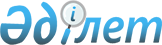 Қазақстан Республикасы Үкіметінің 2006 жылғы 26 желтоқсандағы № 1287 қаулысына өзгеріс пен толықтыру енгізу туралы
					
			Күшін жойған
			
			
		
					Қазақстан Республикасы Үкіметінің 2009 жылғы 30 желтоқсандағы № 2289 қаулысы. Күші жойылды - Қазақстан Республикасы Үкіметінің 2014 жылғы 18 сәуірдегі № 377 қаулысымен

      Ескерту. Күші жойылды - ҚР Үкіметінің 18.04.2014 N 377 қаулысымен.      Қазақстан Республикасының Үкіметі ҚАУЛЫ ЕТЕДІ:



      1. «ҚазАгро» ұлттық басқарушы холдингі» акционерлік қоғамы Директорлар кеңесінің құрамы туралы» Қазақстан Республикасы Үкіметінің 2006 жылғы 26 желтоқсандағы № 1287 қаулысына мынадай өзгеріс пен толықтыру енгізілсін:



      көрсетілген қаулыға қосымшада:«Мамытбеков            - Қазақстан Республикасының Индустрия

Еділ Құламқадырұлы       және сауда вице-министрі»

      деген жол мынадай мазмұндағы жолмен ауыстырылсын:«Есқалиев              - Қазақстан Республикасының Индустрия және

Ерхат Серікұлы           сауда вице-министрі»;«Тілеубаев             - «Қазақстанның астық одағы» заңды тұлғалар

Нұрлан Сақтапбергенұлы   бірлестігінің президенті, тәуелсіз директор»

      деген жолдан кейін мынадай мазмұндағы жолмен толықтырылсын:Баймұратов            - «Баян-Сұлу» акционерлік қоғамы Директорлар

Ерлан Оразгелдіұлы       кеңесінің төрағасы, тәуелсіз директор».

      2. Осы қаулы қол қойылған күнінен бастап қолданысқа енгізіледі.      Қазақстан Республикасының

      Премьер-Министрі                                 К. Мәсімов
					© 2012. Қазақстан Республикасы Әділет министрлігінің «Қазақстан Республикасының Заңнама және құқықтық ақпарат институты» ШЖҚ РМК
				